ESCUELA SUPERIOR POLITÉCNICA DEL LITORALLICENCIATURA EN TURISMOVERSIÓN APATRIMONIO CULTURAL HISTÓRICOEXAMEN FINALFecha: 02/02/2012 - Paralelo: 003Nombre: ………………………………..……………………..COMPLETE CORRECTAMENTE LOS SIGUIENTES ENUNCIADOS: (3 PUNTOS C/U)El estilo del Palacio de la Gobernación, de acuerdo a sus características, es  ____________.El arquitecto que elaboró los planos del Palacio Municipal  fue ____________. En la iglesia San Alejo se puede encontrar ____________ de un antiguo vapor guayaquileño. Los altares de mármol originales del Maestro ____________ son parte de las colecciones de la iglesia San José.La iglesia que se ubica en las calles Luis Urdaneta y Pedro Moncayo pertenece a la orden de los ____________.Junto a la Catedral se encuentran la Iglesia del Sagrario y la ____________.Entre las iglesias de estilo neogótico que tiene la ciudad, la que se encuentra en la parroquia Pedro Carbo se llama ____________.La iglesia actual que comenzó a construirse en hormigón armado en 1932 es ____________. La iglesia que fue construida en 1548 y que se mantiene en el mismo sector es ____________. La iglesia fue denominada La Victoria debido al triunfo en la ____________. La ____________ está trazada siguiendo los lineamientos de la arquitectura clásica griega.En la Plaza de la Administración está un monumento que fue obra del escultor italiano Augusto Faggioni Vannuncci y que rememora a ____________. El bajorrelieve que muestra el episodio de la fiebre amarilla de 1842 se encuentra en el pedestal de ____________.El monumento que se encuentra en la Plaza de la Merced recuerda al patricio ____________.El principal material utilizado en el Hemiciclo de la Rotonda es el  ____________.La anterior ubicación del monumento a José Joaquín de Olmedo fue en las calles  ____________.IDENTIFICAR EN LA FOTOGRAFÍA DE UNA IGLESIA DE GUAYAQUIL: (2 PUNTOS C/U)En la fotografía colocar el nombre de las partes que componen la iglesia (4). 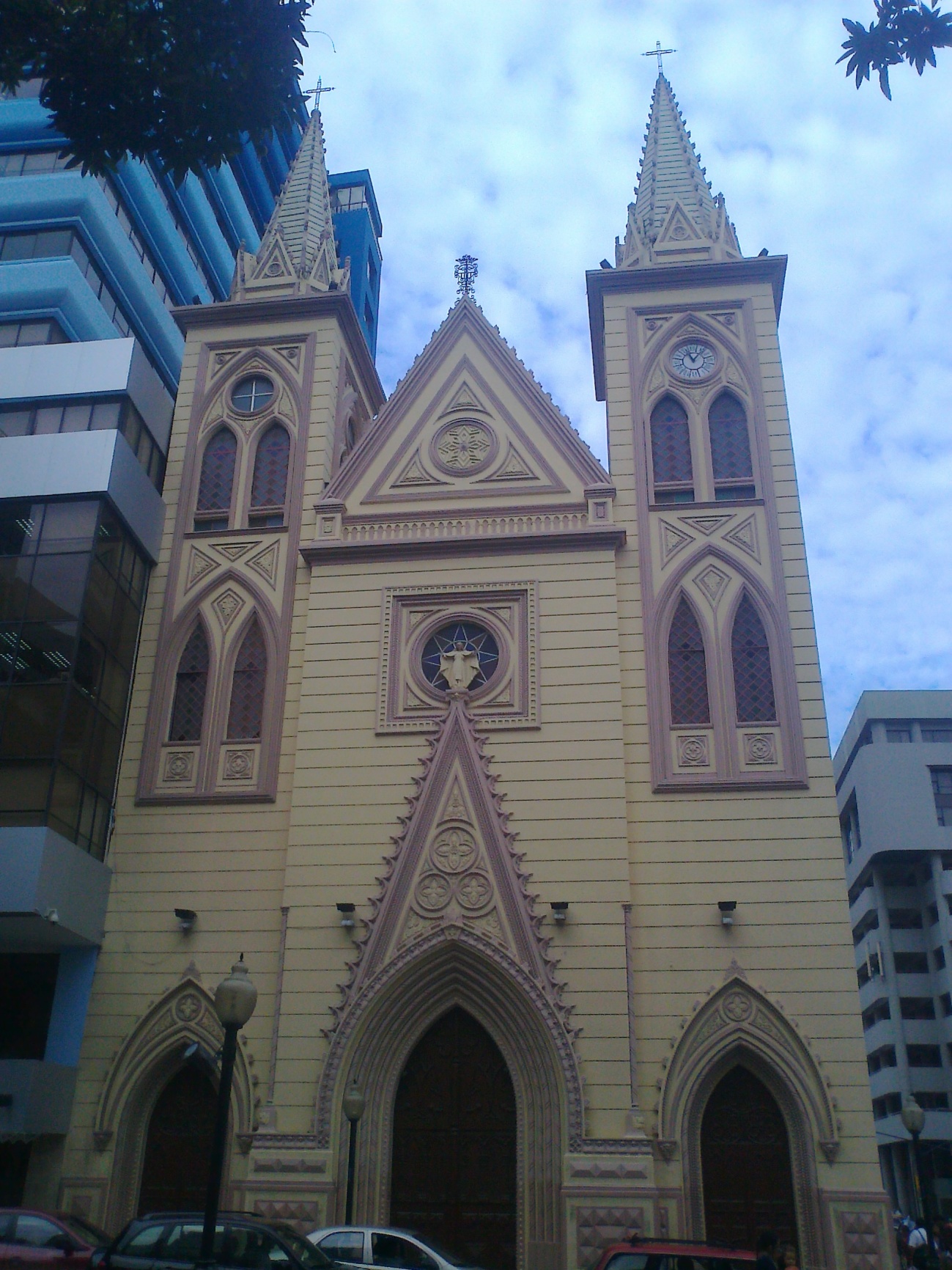 RESPONDA VERDADERO O FALSO A LAS SIGUIENTES PREMISAS: (1 PUNTO C/U)El monumento al Sagrado Corazón de Jesús fue obra del escultor italiano Juan de Ávalos.La leyenda perteneciente al cantón Palestina tiene como personaje principal al doctor Estrada.Como tradición guayaquileña está la preparación de las hayacas solo los días sábados.La única obra literaria que pudo escribir Medardo Ángel Silva fue El Alma en los Labios.